.#16 Count Into[1-8] STOMP R SIDE, L BACK ROCK RECOVER, STOMP L SIDE, R BACK ROCK RECOVER, 3/4 R LOCK, R LOCK, STEP FWD R, STOMP L, STOMP R[9-16] L SAILOR STEP, WALK R IN HEEL TOE HITCH, STEP FWD ¼ TURN R, STEP BACK ½ TURN R SWEEPING R, R SAILOR STEP, HIP BUMPS R L*Restart here on walls 2, 5 & 8[17-24] R CROSS, STEP L BACK, R BALL CROSS L, R SIDE STEP, LOCK L BEHIND R, UNWIND ¾ TURN L, PRESS R FWD RECOVER, STEP R BACK SWEEP L[25-32] L CHA CHA BACK, BEHIND SIDE FORWARD, L ROCK RECOVER ½ TURN L, FULL TURN FWDRESTART AFTER 16 COUNTS ON WALLS; 2, 5 & 8TAG: 2 COUNT TAG AT THE END OF WALL 3;Step R to side swaying R, Sway to LThere You Go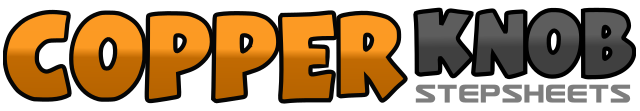 .......Count:32Wall:4Level:Intermediate.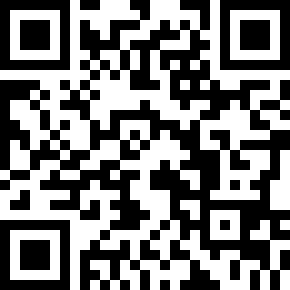 Choreographer:Alexis Strong (UK), Nathan Gardiner (SCO) & David Thomas (SCO) - September 2019Alexis Strong (UK), Nathan Gardiner (SCO) & David Thomas (SCO) - September 2019Alexis Strong (UK), Nathan Gardiner (SCO) & David Thomas (SCO) - September 2019Alexis Strong (UK), Nathan Gardiner (SCO) & David Thomas (SCO) - September 2019Alexis Strong (UK), Nathan Gardiner (SCO) & David Thomas (SCO) - September 2019.Music:Liar - Camila CabelloLiar - Camila CabelloLiar - Camila CabelloLiar - Camila CabelloLiar - Camila Cabello........1-2&Stomp R To R, (1) Rock Back On L (2) Recover Fwd On R (&)3-4&Stomp L To L (3) Rock Back On R (4) Recover Fwd On L (&)5&6&Turn ¼ R stepping Fwd R (5) Lock L behind R (&) ¼ R stepping Fwd R (6) Lock L (&)7&8¼ R stepping Fwd R (7) Stomp L to L side (&) Stomp R to R side (8)1&2Step L behind R, (1) Step R to side, (&) Step L to side (2)3&4Swivel R heel in, (3) Swivel R toes in, (&) Hitch R knee (4)5-6Make ¼ turn R stepping R fwd, (5) Make ½ turn R stepping L back (Sweeping R from front to back) (6)7&8&Step R behind L, (7) Step L to side, (&) Step R to side bumping hips R, (8) Bump hips L (&)1-2Cross step R over L, (1) Step L back (2)&3&4Step R to side, (&) Cross step L over R, (3) Step R to side, (&) Lock L behind R (4)5-6Unwind ¾ turn L (5-6) (weight on L)7&8Press R foot fwd, (7) Recover back on L, (&) Step R back sweeping L from front to back (8)1&2Cross L slight behind R, (1) Step R next to L, (&) Step L back sweeping R from front to back (2)3&4Step R behind L, (3) Step L to L side, (&) Step R fwd (4)5&6Rock fwd on L, (5) Recover back on R, (&) ½ turn L stepping L fwd (6)7-8½ turn L stepping R back, (7) ½ turn L stepping L fwd (8)